First Name :MaherLast Name :BARKALLAHOccupation : assistant ProfessorSpeciality : Mechanical EngineeringAffiliation : National School of Engineers of SfaxPhone : 0021698291187Fax : 0021674666535e-mail : bark_maher@yahoo.frPostal Adress : Route Soukra Km3.5 BP. 1173 - 3038 Sfax - Tunisia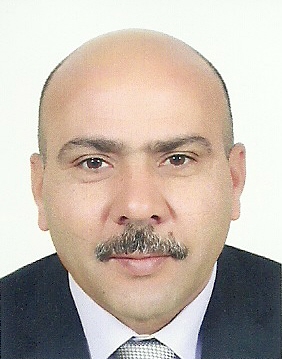 First Name :MaherLast Name :BARKALLAHOccupation : assistant ProfessorSpeciality : Mechanical EngineeringAffiliation : National School of Engineers of SfaxPhone : 0021698291187Fax : 0021674666535e-mail : bark_maher@yahoo.frPostal Adress : Route Soukra Km3.5 BP. 1173 - 3038 Sfax - TunisiaProfessional Experience :1. Assistant Professor in Mechanical Engineering at the National School of Engineers of Sfax since September 2011.2. Maître technologue at the Higher Institute of Technological Studies of Sfax (ISET) from 2010 to 20113.Technologue at the Higher Institute of Technological Studies of Sfax and Djerba 2002-20104. Assistant Technologue at the Higher Institute of Technological Studies of Sfax 1997-2002Professional Experience :1. Assistant Professor in Mechanical Engineering at the National School of Engineers of Sfax since September 2011.2. Maître technologue at the Higher Institute of Technological Studies of Sfax (ISET) from 2010 to 20113.Technologue at the Higher Institute of Technological Studies of Sfax and Djerba 2002-20104. Assistant Technologue at the Higher Institute of Technological Studies of Sfax 1997-2002Research Activities :Since 2002, member of the Research Laboratory of Mechanics, Modelling and Production (LA2MP) at the National School of Engineers of Sfax. My research interests include: manufacturing tolerancing, Sustainable manufacturing, Production system modeling, CAD systems, dynamic behavior of machine tool and mechatronic system.Research Activities :Since 2002, member of the Research Laboratory of Mechanics, Modelling and Production (LA2MP) at the National School of Engineers of Sfax. My research interests include: manufacturing tolerancing, Sustainable manufacturing, Production system modeling, CAD systems, dynamic behavior of machine tool and mechatronic system.Journal Papers :1) Barkallah M., Louati J. & Haddar M., Evaluation of manufacturing tolerance using a statistical method and experimentation, International Journal of Simulation Modelling, Volume 11, Number 1, pp. 5-16, 20122) Maher Barkallah, Karim Jaballi, Jamel Louati, Mohamed Haddar, Three-dimensional quantification of the manufacturing defects for tolerances analysis, Multidiscipline Modeling in Materials and Structures, Volume 8, Issue 1, pp.43 – 62, 20123) M.Barkallah, J.Louati, M.Haddar. “Simulation of the tolerance interval allocation: Validation of the manufacturing process”. International Journal: Computer and Experimental Simulations in Engineering & Science "CESES"N°6, Février 2010.4) R.Chaari, M.Abdnadher, M.Barkallah, J.Louati, M.Haddar. “Modelling of the procedure for checking the fixturing stability accounting for work piece vibratory behaviour”. Journal Advances in Production Engineering &Management 4 (2009) 1-2, 15-28.5) J.Louati, M.Barkallah, T.Khabou, M.Haddar. “Features of machining concept and automatic jobs grouping”. Journal Transactions of the Canadian Society of Mechanical Engineering, 04-CSME-20, Vol.29, No1, 2005. Journal Papers :1) Barkallah M., Louati J. & Haddar M., Evaluation of manufacturing tolerance using a statistical method and experimentation, International Journal of Simulation Modelling, Volume 11, Number 1, pp. 5-16, 20122) Maher Barkallah, Karim Jaballi, Jamel Louati, Mohamed Haddar, Three-dimensional quantification of the manufacturing defects for tolerances analysis, Multidiscipline Modeling in Materials and Structures, Volume 8, Issue 1, pp.43 – 62, 20123) M.Barkallah, J.Louati, M.Haddar. “Simulation of the tolerance interval allocation: Validation of the manufacturing process”. International Journal: Computer and Experimental Simulations in Engineering & Science "CESES"N°6, Février 2010.4) R.Chaari, M.Abdnadher, M.Barkallah, J.Louati, M.Haddar. “Modelling of the procedure for checking the fixturing stability accounting for work piece vibratory behaviour”. Journal Advances in Production Engineering &Management 4 (2009) 1-2, 15-28.5) J.Louati, M.Barkallah, T.Khabou, M.Haddar. “Features of machining concept and automatic jobs grouping”. Journal Transactions of the Canadian Society of Mechanical Engineering, 04-CSME-20, Vol.29, No1, 2005. Conference Papers :1. A. Jalid, S. Hariri, A. El Gharad, M. Barkallah " Influence de la taille d’échantillonnage sur l’estimation de la planéité et de l’incertitude associée en mesure tridimensionnelle"Journées d’Etudes Technique JET, Avril 2014, Marrakech, Maroc, P127.  2. G. Hamza, J.Y. CHOLEY, M. Hamadi, M. Barkallah, J. Louati, A. Riviere, M.Haddar « An analytical method for the preliminary design  of a mechatronic system» Journées des Systèmes Mécatroniques, JSM'2014, Mahdia, Tunisie, 2014.3. M. Barkallah, H. Hassine, A. Bellacicco, J. Louati, A. Riviere, M. Haddar "Optimization of cutting parameters in end milling process based Particle Swarm Optimization Algorithm" Journées des Systèmes Mécatroniques, JSM'2014, Mahdia, Tunisie, 2014.4. Amel bouaziz, Maher Barkallah, Slim Bouaziz, Jean  yves Cholley, Mohamed Haddar " Non-linear stiffness and damping coefficients effect on a high speed AMB spindle in peripheral milling" Journées des Systèmes Mécatroniques, JSM'2014, Mahdia, Tunisie, 2014.5. Maher Barkallah, Hichem Hassine, Jamel Louati, Mohamed Haddar "Modeling and Simulation of Micro EDM Process"  Fifth International Conference on Design and Modeling of Mechanical Systems, CMSM’2013,Djerba, Tunisia, March 25–27, 2013, Springer, ID69. 6. H. Hassine, A. Bellacicco, M. Barkallah, S. Souai, J. Louati, A. Riviere " Life cycle assessment and application of ‘Carbon Footprint’ method for a production chain: Application to the production chain of phosphoric acid" 5ième Congrès International Conception et Modélisation des Systèmes Mécaniques, CMSM'2013, Djerba, Tunisie, 2013, ID 349.7. S. Bouaziz, M. Barkallah, A. Bouaziz, M. Haddar "Modeling and Analysis of Spindle with Active Magnetic Bearings for High" 5ième Congrès International Conception et Modélisation des Systèmes Mécaniques, CMSM'2013, Djerba, Tunisie, 2013, ID 345.8. S. Bouaziz, A. Bouaziz, T. Hentati, M. Barkallah, M. Haddar " Finite element analysis of spindle-AMBs system in presence of defects" 5ième Congrès International Conception et Modélisation des Systèmes Mécaniques, CMSM'2013, Djerba, Tunisie, 2013, ID 307.x9. M.Barkallah, K.Jaballi, J.Louati, M.Haddar « Quantification tridimensionnelle des dispersions de fabrication pour l’analyse des tolérances » 4ième Congrès International Conception et Modélisation des Systèmes Mécaniques, CMSM'2011, Sousse, Tunisie, 2011, ID 156.10. M.Barkallah, J.Louati, M.Haddar « analyse 3D des spécifications géométrique de fabrication » Journées des Systèmes Mécatroniques, JSM'2010, Kerkennah-Sfax, Tunisie, 2010.11. M.Barkallah, J.Louati, M.Haddar « Simulation de l’allocation des intervalles de tolérance des spécifications de fabrication 3D et validation des gammes d’usinage » 3ième Congrès International Conception et Modélisation des Systèmes Mécaniques, CMSM'2009, Hammamet, Tunisie, 2009, ID 267-P.189.12. A.Kessentini, M.Barkallah, H.Yangui, G.Chevallier, J.Louati, A. Riviere, M.Haddar « Etude expérimentale du comportement dynamique du système M-O-P : Application pour le perçage» 3ième Congrès International Conception et Modélisation des Systèmes Mécaniques, CMSM'2009, Hammamet, Tunisie, 2009, ID 253-P.187.13. M.Barkallah, J.Louati, M.Haddar. « Automatisation des groupements d’entités en phases » Premier Congrès Tunisien de Mécanique, COTUME 2008, Hammamet, Tunisie, 2008, P.111.14. M.Barkallah, J.Louati, M.Haddar « Développement automatique des groupements en phases par le concept d’entités d’usinage» Premier Congrès International Conception et Modélisation des Systèmes Mécaniques, CMSM, 2005, Hammamet, Tunisie, 2005.Conference Papers :1. A. Jalid, S. Hariri, A. El Gharad, M. Barkallah " Influence de la taille d’échantillonnage sur l’estimation de la planéité et de l’incertitude associée en mesure tridimensionnelle"Journées d’Etudes Technique JET, Avril 2014, Marrakech, Maroc, P127.  2. G. Hamza, J.Y. CHOLEY, M. Hamadi, M. Barkallah, J. Louati, A. Riviere, M.Haddar « An analytical method for the preliminary design  of a mechatronic system» Journées des Systèmes Mécatroniques, JSM'2014, Mahdia, Tunisie, 2014.3. M. Barkallah, H. Hassine, A. Bellacicco, J. Louati, A. Riviere, M. Haddar "Optimization of cutting parameters in end milling process based Particle Swarm Optimization Algorithm" Journées des Systèmes Mécatroniques, JSM'2014, Mahdia, Tunisie, 2014.4. Amel bouaziz, Maher Barkallah, Slim Bouaziz, Jean  yves Cholley, Mohamed Haddar " Non-linear stiffness and damping coefficients effect on a high speed AMB spindle in peripheral milling" Journées des Systèmes Mécatroniques, JSM'2014, Mahdia, Tunisie, 2014.5. Maher Barkallah, Hichem Hassine, Jamel Louati, Mohamed Haddar "Modeling and Simulation of Micro EDM Process"  Fifth International Conference on Design and Modeling of Mechanical Systems, CMSM’2013,Djerba, Tunisia, March 25–27, 2013, Springer, ID69. 6. H. Hassine, A. Bellacicco, M. Barkallah, S. Souai, J. Louati, A. Riviere " Life cycle assessment and application of ‘Carbon Footprint’ method for a production chain: Application to the production chain of phosphoric acid" 5ième Congrès International Conception et Modélisation des Systèmes Mécaniques, CMSM'2013, Djerba, Tunisie, 2013, ID 349.7. S. Bouaziz, M. Barkallah, A. Bouaziz, M. Haddar "Modeling and Analysis of Spindle with Active Magnetic Bearings for High" 5ième Congrès International Conception et Modélisation des Systèmes Mécaniques, CMSM'2013, Djerba, Tunisie, 2013, ID 345.8. S. Bouaziz, A. Bouaziz, T. Hentati, M. Barkallah, M. Haddar " Finite element analysis of spindle-AMBs system in presence of defects" 5ième Congrès International Conception et Modélisation des Systèmes Mécaniques, CMSM'2013, Djerba, Tunisie, 2013, ID 307.x9. M.Barkallah, K.Jaballi, J.Louati, M.Haddar « Quantification tridimensionnelle des dispersions de fabrication pour l’analyse des tolérances » 4ième Congrès International Conception et Modélisation des Systèmes Mécaniques, CMSM'2011, Sousse, Tunisie, 2011, ID 156.10. M.Barkallah, J.Louati, M.Haddar « analyse 3D des spécifications géométrique de fabrication » Journées des Systèmes Mécatroniques, JSM'2010, Kerkennah-Sfax, Tunisie, 2010.11. M.Barkallah, J.Louati, M.Haddar « Simulation de l’allocation des intervalles de tolérance des spécifications de fabrication 3D et validation des gammes d’usinage » 3ième Congrès International Conception et Modélisation des Systèmes Mécaniques, CMSM'2009, Hammamet, Tunisie, 2009, ID 267-P.189.12. A.Kessentini, M.Barkallah, H.Yangui, G.Chevallier, J.Louati, A. Riviere, M.Haddar « Etude expérimentale du comportement dynamique du système M-O-P : Application pour le perçage» 3ième Congrès International Conception et Modélisation des Systèmes Mécaniques, CMSM'2009, Hammamet, Tunisie, 2009, ID 253-P.187.13. M.Barkallah, J.Louati, M.Haddar. « Automatisation des groupements d’entités en phases » Premier Congrès Tunisien de Mécanique, COTUME 2008, Hammamet, Tunisie, 2008, P.111.14. M.Barkallah, J.Louati, M.Haddar « Développement automatique des groupements en phases par le concept d’entités d’usinage» Premier Congrès International Conception et Modélisation des Systèmes Mécaniques, CMSM, 2005, Hammamet, Tunisie, 2005.